How long have you been together?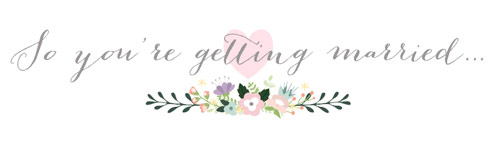 When did you realise he/she was the ‘one’?Tell us about the proposal?Is there anything humorous or interesting that has happened between you which you would like referenced in your ceremony?What do you like best about each other?_________on __________:__________ on __________:What makes your relationship work?Describe your relationship – What do you think the key for you to live a long and happy life together will be?